 Business Office Administration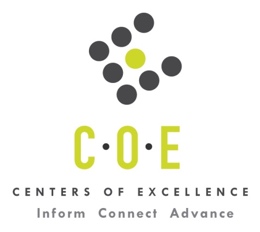 Labor Market Information ReportMonterey Peninsula CollegePrepared by the San Francisco Bay Center of Excellence for Labor Market ResearchJanuary 2019RecommendationBased on all available data, there appears to be a significant undersupply of Business Office Administration workers compared to the demand for this cluster of occupations in the Bay region and in the SC-Monterey sub-region (Monterey, San Benito, and Santa Cruz Counties). The gap is about 4,742 students annually in the Bay region and 738 students annually in the SC-Monterey Sub-Region.This report also provides student outcomes data on employment and earnings for programs on TOP 0514.40 - Office Management in the state and region. It is recommended that these data be reviewed to better understand how outcomes for students taking courses on this TOP code compare to potentially similar programs at colleges in the state and region, as well as to outcomes across all CTE programs at Monterey Peninsula College and in the region. IntroductionThis report profiles Business Office Administration Occupations in the 12 county Bay region and in the SC-Monterey sub-region for a proposed new program at Monterey Peninsula College. Occupational DemandTable 1. Employment Outlook for Business Office Administration Occupations in Bay RegionSource: EMSI 2018.4Bay Region includes Alameda, Contra Costa, Marin, Monterey, Napa, San Benito, San Francisco, San Mateo, Santa Clara, Santa Cruz, Solano and Sonoma CountiesTable 2. Employment Outlook for Business Office Administration Occupations in SC-Monterey Sub-RegionSource: EMSI 2018.4SC-Monterey Sub-Region includes Monterey, San Benito, and Santa Cruz Counties Job Postings in Bay Region and SC-Monterey Sub-RegionTable 3. Number of Job Postings by Occupation for latest 12 months (Jan 2018 - Dec 2018)Source: Burning GlassTable 4. Top Job Titles for Business Office Administration Occupations for latest 12 months (Jan 2018 - Dec 2018)Source: Burning GlassIndustry ConcentrationTable 5. Industries hiring Business Office Administration Workers in Bay RegionSource: EMSI 2018.4Table 6. Top Employers Posting Business Office Administration Occupations in Bay Region and SC-Monterey Sub-Region (Jan 2018 - Dec 2018)Source: Burning GlassEducational SupplyThere are two colleges in the Bay Region issuing four awards annually on TOP 0514.40 - Office Management.  There are no awards in the SC-Monterey Sub-Region. Table 7. Awards on TOP 0514.40 - Office Management in the Bay RegionSource: IPEDS, Data Mart and LaunchboardNOTE: Headcount of students who took one or more courses is for 2016-17. The annual average for awards is 2014-17 unless there are only awards in 2016-17. The annual average for other postsecondary is for 2013-16.Gap AnalysisBased on the data included in this report, there is a large labor market gap in the Bay region with 4,746 annual openings for the Business Office Administration occupational cluster and 4 annual awards for an annual undersupply of 4,742 students. In the SC-Monterey Sub-Region, there is also a gap with 738 annual openings and no annual awards, for an annual undersupply of 738 students.Student OutcomesTable 8. Four Employment Outcomes Metrics for Students Who Took Courses on TOP 0514.40 - Office ManagementSource: Launchboard Pipeline (version available on 1/14/19)Skills, Certifications and EducationTable 9. Top Skills for Business Office Administration Occupations in Bay Region (Jan 2018 - Dec 2018)Source: Burning GlassTable 10. Certifications for Business Office Administration Occupations in the Bay Region (Jan 2018 - Dec 2018)Note: 87% of records have been excluded because they do not include a certification. As a result, the chart below may not be representative of the full sample.Source: Burning GlassTable 11. Education Requirements for Business Office Administration Occupations in Bay Region Note: 41% of records have been excluded because they do not include a degree level. As a result, the chart below may not be representative of the full sample.Source: Burning GlassMethodologyOccupations for this report were identified by use of skills listed in O*Net descriptions and job descriptions in Burning Glass. Labor demand data is sourced from Economic Modeling Specialists International (EMSI) occupation data and Burning Glass job postings data. Educational supply and student outcomes data is retrieved from multiple sources, including CTE Launchboard and CCCCO Data Mart.SourcesO*Net OnlineLabor Insight/Jobs (Burning Glass) Economic Modeling Specialists International (EMSI)  CTE LaunchBoard www.calpassplus.org/Launchboard/ Statewide CTE Outcomes SurveyEmployment Development Department Unemployment Insurance DatasetLiving Insight Center for Community Economic DevelopmentChancellor’s Office MIS systemContactsFor more information, please contact:Doreen O’Donovan, Data Research Analyst, for Bay Area Community College Consortium (BACCC) and Centers of Excellence (CoE), doreen@baccc.net or (831) 479-6481John Carrese, Director, San Francisco Bay Center of Excellence for Labor Market Research, jcarrese@ccsf.edu or (415) 267-6544Administrative Services Managers (SOC 11-3011): Plan, direct, or coordinate one or more administrative services of an organization, such as records and information management, mail distribution, facilities planning and maintenance, custodial operations, and other office support services.  Medical records administrators are included in “Medical and Health Services Managers” (11-9111).  Excludes “Purchasing Managers" (11-3061).Entry-Level Educational Requirement: Bachelor's degreeTraining Requirement: NonePercentage of Community College Award Holders or Some Postsecondary Coursework: 38%First-Line Supervisors of Office and Administrative Support Workers (SOC 43-1011): Directly supervise and coordinate the activities of clerical and administrative support workers.Entry-Level Educational Requirement: High school diploma or equivalentTraining Requirement: NonePercentage of Community College Award Holders or Some Postsecondary Coursework: 40%Occupation 2017 Jobs2022 Jobs5-Yr Change5-Yr % Change5-Yr Open-ingsAnnual Open-ings10% Hourly WageMedian Hourly WageAdministrative Services Managers11,20611,923716 6%1,051907$31.88 $55.01 First-Line Supervisors of Office and Administrative Support Workers38,99040,6721,683 4%4,1873,839$19.76 $30.37 Total50,19652,5952,3995%5,2394,746$22.46 $35.87 Occupation 2017 Jobs2022 Jobs5-Yr Change5-Yr % Change5-Yr Open-ingsAnnual Open-ings10% Hourly WageMedian Hourly WageAdministrative Services Managers1,7271,829102 6%160139$29.53 $52.20 First-Line Supervisors of Office and Administrative Support Workers6,0986,324225 4%648599$19.34 $29.11 TOTAL7,8258,152328 4%808738$21.59 $34.20 OccupationBay RegionSC-MontereyAdministrative Services Managers9,975254First-Line Supervisors of Office and Administrative Support Workers4,234144Total14,209398Common TitleBaySC-MontereyCommon TitleBaySC-MontereyOffice Manager2,28970Accounts Payable Manager1403Customer Manager1,1914Senior Customer Manager1390Facilities Manager93118Services Manager1221Facilities Coordinator5057Payroll Supervisor1158Customer Service Manager48510Business Office Manager11213Payroll Manager3986Administrative Officer10712Front Office Manager29413Office Supervisor1075Administrative Manager2328Practice Manager944Customer Service Sup2277Manager, Customer932Front Office Supervisor2108Accounts Payable Supervisor893Director of Facilities1916Administrator850Administrative Analyst1843Store Support788Associate Director1807Client Manager740Assistant Office Manager1728Executive Assistant746Industry – 6 Digit NAICS (No. American Industry Classification) CodesJobs in Industry (2017)Jobs in Industry (2022)% Change (2017-22)% in Industry (2017)Local Government, Excluding Education and Hospitals (903999)2,7152,7163%5.4%Corporate, Subsidiary, and Regional Managing Offices (551114)2,0572,1013%4.2%Commercial Banking (522110)1,4541,424 (15%)2.8%Offices of Physicians (except Mental Health Specialists) (621111)1,2741,269 (0%)2.5%Supermarkets and Other Grocery (except Convenience) Stores (445110)1,1701,1847%2.4%Hotels (except Casino Hotels) and Motels (721110)1,0871,0891%2.2%Internet Publishing and Broadcasting and Web Search Portals (519130)1,0621,08735%2.2%Offices of Dentists (621210)1,0131,0157%2.0%General Medical and Surgical Hospitals (622110)973967 (4%)1.9%Custom Computer Programming Services (541511)83584111%1.7%Colleges, Universities, and Professional Schools (State Government) (902612)813812 (4%)1.6%State Government, Excluding Education and Hospitals (902999)7847871%1.6%HMO Medical Centers (621491)77477624%1.5%Office Administrative Services (561110)755711 (7%)1.4%Department Stores (452210)707707 (20%)1.4%Colleges, Universities, and Professional Schools (611310)6796764%1.3%Warehouse Clubs and Supercenters (452311)66467616%1.3%Data Processing, Hosting, and Related Services (518210)56157828%1.2%Offices of Lawyers (541110)554548 (5%)1.1%Electronic Shopping and Mail-Order Houses (454110)52452918%1.1%Computer Systems Design Services (541512)5285207%1.0%EmployerBayEmployerBayEmployerSC-MontereyH&R Block238City and County of San Francisco49H&R Block32Marriott International Incorporated143Apple Inc.43University Of California Santa Cruz24Target126Cisco Systems Incorporated36Target15University California108California State University34Marriott International Incorporated14Stanford University103Sheraton33California State University12Jones Lang Lasalle Incorporated95University Of California San Francisco33University California12Kaiser Permanente80Adobe Systems32Monterey County Office Of Education9The Home Depot Incorporated78Deloitte31The Home Depot Incorporated8Wells Fargo71Amazon30Hyatt7CBRE69Hyatt29County Santa Cruz6SFMTA64Whole Foods Market, Inc.28US Navy6University Of California Berkeley63Genentech27Sheraton5Google Inc.61IBM27Destination Hotels & Resorts4Cushman & Wakefield59Salesforce27Monterey Bay Aquarium4Gilead Sciences56Lawrence Livermore National Laboratory25Aramark3Hilton Hotel Corporation56Redpoint Ventures25Banfield Pet Hospital3Uc San Diego53Servicenow25Builders Firstsource3CollegeSub-RegionHeadcountAssociatesCertificatesTotalMarinNorth Bayn/a22West ValleySilicon Valleyn/a22SolanoNorth Bay164Total Bay RegionTotal Bay Region16444Total SC-Monterey Sub-RegionTotal SC-Monterey Sub-Region0002015-16Bay 
(All CTE Programs)Monterey Peninsula College (All CTE Programs)State (0514.40)Bay (0514.40)SC-Monterey (0514.40)Monterey Peninsula College (0514.40)% Employed Four Quarters After Exit74%78%65%58%n/an/aMedian Quarterly Earnings Two Quarters After Exit$10,550$34,475$10,777$10,866$30,128$34,120Median % Change in Earnings46%29%53%75%n/an/a% of Students Earning a Living Wage63%71%36%n/an/an/aSkillPostingsSkillPostingsSkillPostingsCustomer Service3,548Software as a Service (SaaS)922HVAC538Budgeting3,353Front Office886Business Administration528Scheduling3,087Sales853Performance Appraisals525Office Management2,924Salesforce768Product Management502Project Management2,121Payroll Processing767Quality Assurance and Control492Staff Management2,061Key Performance Indicators (KPIs)666Performance Management483Accounting1,647Process Improvement583Technical Support482Onboarding1,439Purchasing579Administrative Functions478Customer Contact1,404Data Entry578Business Development477Repair1,199Procurement575Business Process445Facility Management1,077Property Management572General Office Duties439Customer Billing1,069Spreadsheets565Record Keeping435Supervisory Skills1,049Retail Industry Knowledge564Expense Reports431Administrative Support1,042Guest Services562Facility Maintenance421Account Management977Upselling Products and Services562Strategic Planning421CertificationPostingsCertificationPostingsDriver's License939American Registry of Radiologic Technologists (ARRT) Certification25Project Management Certification157Business License25First Aid Cpr Aed109Certified Energy Manager25Certified Payroll Professional (CPP)98Six Sigma Certification25Certified Protection Professional (CPP)88Certified ScrumMaster (CSM)23Certified Facility Manager (CFM)87Series 723Project Management Professional (PMP)75Licensed Professional Engineer21IT Infrastructure Library (ITIL) Certification66Registered Nurse20Security Clearance58Certified Information Systems Security Professional (CISSP)18Phlebotomy Certification44Fundamental Payroll Certification18ITIL Certification37Basic Life Saving (BLS)16Education (minimum advertised)Latest 12 Mos. PostingsHigh school or vocational training1,727 (21%)Associate Degree441 (5%)Bachelor’s Degree or Higher6,228 (74%)